THÔNG TIN TRỌNG TÀI VIÊNLƯƠNG VĂN LÝLƯƠNG VĂN LÝ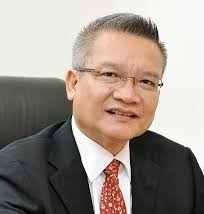 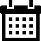 Năm sinh: 1954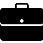 Nghề nghiệp: Luật sư thành viên, Công ty Luật Phuoc & Partners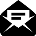 Email: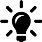 Lĩnh vực hoạt động: Xây dựng và bất động sản, Đầu tư, Kinh doanh thương mại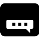 Ngôn ngữ: Tiếng Anh, Tiếng PhápHọc vấnHọc vấnThạc sỹ, Viện Cao học Quốc tế và Phát triển học (The Graduate Institute of International and Development Studies), Geneva, Thụy SĩKinh nghiệmKinh nghiệm1977 - 1979Công tác tại Vụ Luật pháp Quốc tế, Bộ Ngoại Giao, Hà Nội.1979 - 1992.Viên chức lãnh sự, Sở Ngoại vụ Thành phố Hồ Chí Minh1992 - 1994Trưởng phòng Thông tin – Báo chí, Sở Ngoại vụ Thành phố Hồ Chí Minh1991 - 1994Giảng viên môn Công pháp Quốc tế, Khoa luật, Đại học Tổng hợp TP.Hồ Chí Minh1994 - 2001Phó Giám đốc, Sở Ngoại vụ, cơ quan của Bộ Ngoại Giao tại TP Hồ Chí Minh2001 - 2007Phó Giám đốc, Sở Kế hoạch và Đầu tư Thành phố Hồ Chí MinhCố vấn cao cấp cho Công ty luật VLT Lawyers trước khi VLT Lawyers chính thức sáp nhập với Phuoc & Partners vào ngày 01/7/2016Chức vụChức vụTrọng tài viên, Trung Tâm Trọng Tài Quốc tế Việt Nam bên cạnh Phòng Thương mại và Công nghiệp Việt Nam (VIAC)Bằng cấp/chứng chỉBằng cấp/chứng chỉThạc sỹ, Viện Cao học Quốc tế và Phát triển học (The Graduate Institute of International and Development Studies), Geneva, Thụy Sĩ